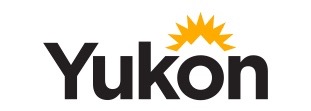 Learning Map Course:  Science 8Course:  Science 8Course:  Science 8Course:  Science 8Course:  Science 8Teacher:  YT SAMPLETeacher:  YT SAMPLEUnit Big Idea:   Life processes are performed at the cellular levelUnit Big Idea:   Life processes are performed at the cellular levelUnit Big Idea:   Life processes are performed at the cellular levelUnit Big Idea:   Life processes are performed at the cellular levelUnit Big Idea:   Life processes are performed at the cellular levelUnit Big Idea:   Life processes are performed at the cellular levelUnit Big Idea:   Life processes are performed at the cellular levelUnit Guiding/Essential Question(s):   What is a cell? Why are cells important?Unit Guiding/Essential Question(s):   What is a cell? Why are cells important?Unit Guiding/Essential Question(s):   What is a cell? Why are cells important?Unit Guiding/Essential Question(s):   What is a cell? Why are cells important?Unit Guiding/Essential Question(s):   What is a cell? Why are cells important?Unit Guiding/Essential Question(s):   What is a cell? Why are cells important?Unit Guiding/Essential Question(s):   What is a cell? Why are cells important?1Not Yet Meeting2Approaching3Meeting3Meeting4ExceedingContent Target:  I know types of cellsContent Target:  I know types of cellsI know living and non-living cells.I know plant and animal cells.I know prokaryotic and eukaryotic cells.   I know cell structures and their functions.I know prokaryotic and eukaryotic cells.   I know cell structures and their functions.I know how cell structures work together.Curricular Competencies Targets:Questioning and PredictingI can wonder about a scientific topic.I can choose a scientific question to investigate a topic further.I can come up with my own scientific question to investigate a topic further, and  can solve a problem about the topic.I can come up with my own scientific question to investigate a topic further, and  can solve a problem about the topic.I can use scientific inquiry to investigate a problem about a scientific topic.Curricular Competencies Targets:Planning and ConductingI can use scientific equipment safely.I can make observations.I can record what I observe and identify (label) what I observe.I can record what I observe and identify (label) what I observe.I can use field of view to determine the scale of my observations.Curricular Competencies Targets:CommunicatingI can identify my science goals.I can find evidence to demonstrate that I have met a science goal.I can collect multiple pieces of evidence to support my learning of science goals.   I can identify next steps in my learning.I can collect multiple pieces of evidence to support my learning of science goals.   I can identify next steps in my learning.I can reflect on my learning and identify misconceptions.